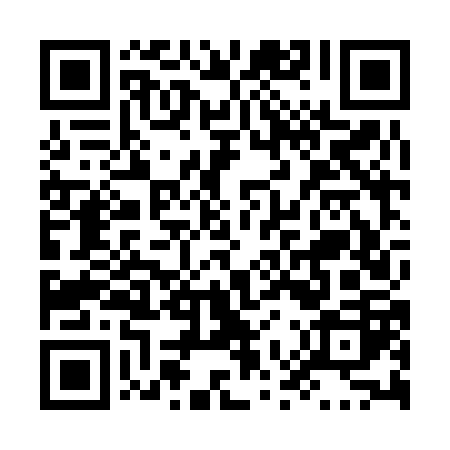 Ramadan times for Comerio, Puerto RicoMon 11 Mar 2024 - Wed 10 Apr 2024High Latitude Method: NonePrayer Calculation Method: Muslim World LeagueAsar Calculation Method: ShafiPrayer times provided by https://www.salahtimes.comDateDayFajrSuhurSunriseDhuhrAsrIftarMaghribIsha11Mon5:235:236:3612:353:576:346:347:4212Tue5:235:236:3512:343:576:346:347:4213Wed5:225:226:3412:343:576:346:347:4214Thu5:215:216:3312:343:576:356:357:4315Fri5:205:206:3312:343:566:356:357:4316Sat5:195:196:3212:333:566:356:357:4317Sun5:195:196:3112:333:566:356:357:4318Mon5:185:186:3012:333:566:366:367:4419Tue5:175:176:2912:323:556:366:367:4420Wed5:165:166:2912:323:556:366:367:4421Thu5:155:156:2812:323:556:366:367:4422Fri5:145:146:2712:323:546:366:367:4523Sat5:145:146:2612:313:546:376:377:4524Sun5:135:136:2512:313:546:376:377:4525Mon5:125:126:2412:313:536:376:377:4526Tue5:115:116:2412:303:536:376:377:4627Wed5:105:106:2312:303:536:386:387:4628Thu5:095:096:2212:303:526:386:387:4629Fri5:085:086:2112:293:526:386:387:4730Sat5:075:076:2012:293:516:386:387:4731Sun5:075:076:2012:293:516:386:387:471Mon5:065:066:1912:293:506:396:397:472Tue5:055:056:1812:283:506:396:397:483Wed5:045:046:1712:283:506:396:397:484Thu5:035:036:1612:283:496:396:397:485Fri5:025:026:1612:273:496:396:397:496Sat5:015:016:1512:273:486:406:407:497Sun5:005:006:1412:273:486:406:407:498Mon4:594:596:1312:273:476:406:407:509Tue4:594:596:1212:263:476:406:407:5010Wed4:584:586:1212:263:466:416:417:50